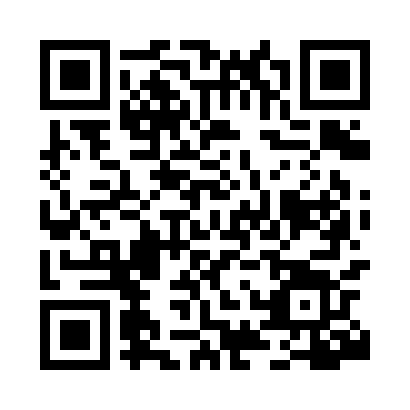 Prayer times for Smithton, AustraliaWed 1 May 2024 - Fri 31 May 2024High Latitude Method: NonePrayer Calculation Method: Muslim World LeagueAsar Calculation Method: ShafiPrayer times provided by https://www.salahtimes.comDateDayFajrSunriseDhuhrAsrMaghribIsha1Wed5:337:0612:173:045:276:552Thu5:347:0712:173:035:256:533Fri5:357:0812:163:025:246:524Sat5:367:0912:163:015:236:515Sun5:367:1012:163:005:226:506Mon5:377:1112:162:595:216:497Tue5:387:1212:162:585:206:488Wed5:397:1312:162:575:196:479Thu5:407:1412:162:565:176:4610Fri5:417:1512:162:555:166:4511Sat5:417:1612:162:545:156:4512Sun5:427:1712:162:535:146:4413Mon5:437:1812:162:535:136:4314Tue5:447:1912:162:525:126:4215Wed5:457:2012:162:515:116:4116Thu5:457:2112:162:505:116:4117Fri5:467:2212:162:505:106:4018Sat5:477:2312:162:495:096:3919Sun5:487:2412:162:485:086:3920Mon5:487:2512:162:485:076:3821Tue5:497:2512:162:475:066:3722Wed5:507:2612:162:465:066:3723Thu5:517:2712:162:465:056:3624Fri5:517:2812:162:455:046:3625Sat5:527:2912:162:455:046:3526Sun5:537:3012:172:445:036:3527Mon5:537:3112:172:445:036:3428Tue5:547:3112:172:435:026:3429Wed5:557:3212:172:435:026:3330Thu5:557:3312:172:435:016:3331Fri5:567:3412:172:425:016:33